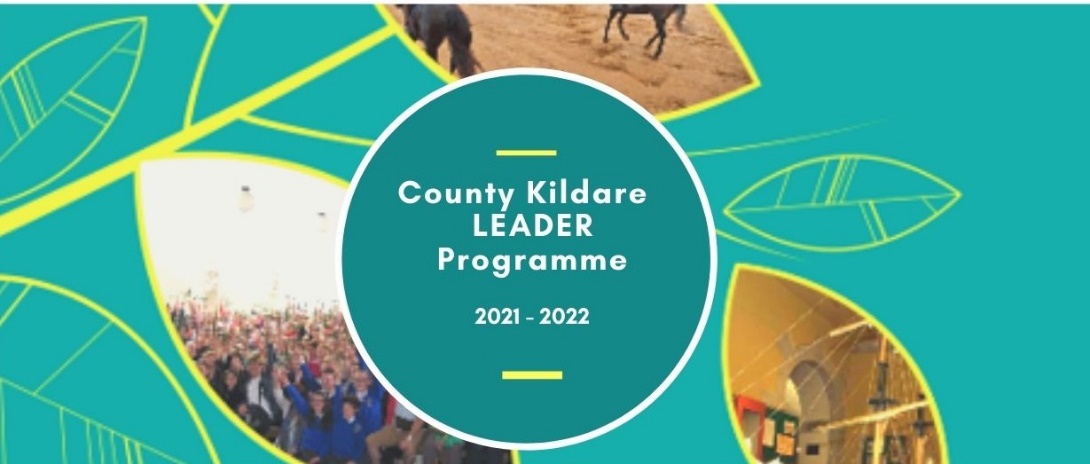 Expression of Interest (EOI)Rural Development Programme (LEADER) 2014-2020 Kildare Transitional LEADER Programme 2021-2022Application Process:Complete this “Expression of Interest” form to determine if your proposal meets the objectives of the Kildare Local Development Strategy and the Kildare Transitional LEADER Programme 2021-2022 Framework and complies with the LEADER Programme guidelines.Projects that are eligible in principle will be invited to submit a full Application with detailed costings and a business/community development plan. 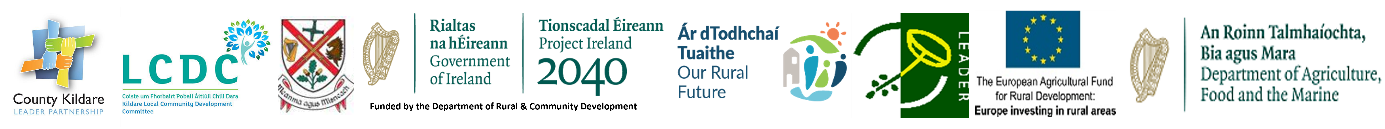 Data ProtectionKildare Local Community Development Committee (LCDC) is responsible for the Rural Development Programme LEADER 2014 – 2020 (The Programme) and the Kildare LEADER Transitional Programme. The Programme is delivered in partnership with County Kildare LEADER Partnership CLG., (Implementing Partner) and Kildare County Council (Financial Partner). As Implementing Partner, County Kildare LEADER Partnership is required to collect information on project promoters to comply with lawful obligations and legitimate interests in operating the Programme. Collection and processing of data will be in accordance with our Privacy Statement which is attached to this form.For Office Use Only:PRIVACY STATEMENT 
PRIVACY STATEMENT
Data Protection Acts 1988 to 2018Who are we? 
County Kildare LEADER Partnership CLG., (CKLP) is the Implementing Partner for the delivery of the Rural Development (RDP)-LEADER Programme 2014-2020 within County Kildare.  We will gather and process your personal information in accordance with this privacy notice and in compliance with the relevant Data Protection Regulation and law.  
Why do we have a Privacy Statement?
This privacy statement has been created to demonstrate the County Kildare LEADER Partnership CLG., commitment that personal data you may be required to supply to us is:Obtained lawfully, fairly and in a transparent mannerObtained for only specified, identified and legitimate purposesProcessed for purposes which we have identified or purposes compatible with the purposes that we have identified.Adequate, relevant and limited to what is necessary for purpose for which it was obtainedPersonal data collected and processed must be accurate and (where necessary) kept up to-date.Kept only for as long as is necessary for the purposes for which it was obtained.Processed in a manner that ensures the appropriate security of the personal data including protection against unauthorised or unlawful processing.
More detail is available in our Data Protection Policy Statement, you can request a hard copy at leader@countykildarelp.ie or 045-895450The County Kildare LEADER Partnership CLG., registered office is: Jigginstown Commercial Centre, Newbridge Road, Naas, Co. Kildare.What is the activity referred to in this Privacy Statement?
The delivery of the RDP-LEADER Programme 2014-2020 and the Kildare Transitional LEADER programme within County KildareWhat is the basis for making the processing of this personal data lawful?
Legitimate interest as Programme Implementer as information may need to be shared with other funding organisations, e.g. The Kildare Local Enterprise Office.  You may also be asked to provide information on public funds you have received.Processing is in accordance with Article 6(1) (c) and 6(1) (b) of the General Data Protection Regulation, 2016- processing being necessary for compliance with a legal obligation to which the data controller is subject and processing is necessary for the performance of a contract to which the data subject is party.  Specifically, the lawful basis for this process is:  The RDP-LEADER Programme 2014-2020 Operating Rules.  All initiatives/projects funded under the LEADER Programme 2014-2020 must be in compliance with these rules and regulations, including the two EU framework regulations:The Common Provisions Regulation (EU Regulation 1303-2013)EAFRD EU Regulation 1305/2013.What types of personal data do we need to undertake this activity?Contact information, for example:NameHome AddressPersonal EmailBusiness EmailHome Telephone NumberWork Telephone NumberMobile Telephone NumberFor certain categories of applications for funding under the RDP-LEADER Programme supporting documents are required, examples include:Bank StatementsAccountsBusiness PlanTax Information (PPSN Number, Tax Clearance Access Number, VAT number)What will happen if the personal data is not provided?
You are not obligated to provide your personal information to CKLP. However, as this information is required for us to deliver the RDP-LEADER Programme 2014-2020, we will not be able to deliver/provide the assistance of the programme to you without it.Am I the only source of this personal data?
In some instances to assist with the delivery of the activity or to comply with regulatory or legislative requirements personal data is sourced from a third party. Double funding checks are carried out with other potential sources of public funds in Ireland, examples include:  The Kildare Local Enterprise Office, Kildare County Council, Failte Ireland, The Sports Capital Programme.Is personal data submitted as part of this activity shared with other organisations?
County Kildare LEADER Partnership CLG., may, to fulfil statutory or regulatory obligations or in the public interest, from time to time, have to share personal data with other organisations or entities. Where this is required County Kildare LEADER Partnership CLG., shall have regard to your rights, to the security and integrity of the data and will minimise the data sharedData is shared with:Kildare Local Community Development CommitteeKildare County CouncilKildare Local Enterprise OfficeKildare LEADER Independent Evaluation CommitteeThe Department of Agriculture, Food & the Marine (including publication of grant received on DAFM website).The Department of Rural and Community DevelopmentPobalE.U. Commission and E.U. Court of Auditors.Comptroller and Auditor General and any other Government Department or Agency.Data is also shared with other potential sources of public funds in Ireland. Data is transferred to two other countries, Luxembourg and Belgium (E.U. Commission and E.U. Court of Auditors)How long is my data kept for?
Data gathered by us under the RDP-LEADER Programme 2014-2020 is kept until 31st December 2028.Do you need to update your records?County Kildare LEADER Partnership CLG., must take reasonable steps to ensure that personal data we have about our customers is correct and up to date. In addition, if the data held by us is found to be inaccurate you have the right to rectify/correct this.   
If you find that personal data we have about you is inaccurate or needs to be updated (for instance, you may have changed your name, address, contact details etc.) then please contact us so that we can correct it. You can do this by:
Writing to us at: The RDP-LEADER Programme, County Kildare LEADER Partnership CLG., Jigginstown Commercial Centre, Newbridge Road, Naas, Co. Kildare.
Emailing us at:  leader@countykildarelp.ie

When making a request to update your records please provide evidence to support this - for example, a copy of a document containing your new address – utility (Gas, Electricity, Phone) bill etc. and proof of your identity. Your rights:
You have the right to obtain confirmation as to whether data concerning you exists, to request access to personal data held about you, to be informed of the content and source of data and check its accuracy.  If the data held by us is found to be inaccurate you have the right to rectify/correct this – see above on how to update your records. 

You also, subject to certain conditions being met, have the right to object to or seek restriction of the processing of personal data and to request the erasure of personal data held by County Kildare LEADER Partnership CLG. Please note that to help protect your privacy, we take steps to verify your identity before granting access to personal data. 

To exercise these rights please contact us at:Telephone:  045-895450; Email:  leader@countykildarelp.ieWriting to us at:  The RDP-LEADER Programme, County Kildare LEADER Partnership CLG, Jigginstown Commercial Centre, Newbridge Road, Naas, Co. Kildare.Right of Complaint to the Data Protection Commissioner
If you are not satisfied with the outcome of the response received by County Kildare LEADER Partnership CLG., you are entitled to make a complaint to the Data Protection Commissioner who may investigate the matter for you.  The Data Protection Commissioner’s website is www.dataprotection.ie or you can contact their Office at:
Date of Privacy Statement:  2nd August, 2018Changes to this statement will be updated and appear on www.countykildarelp.ieCompletion Guidance Notes:Please complete this form in full as all fields are mandatory.Forms must be signed and dated.Email completed form to liz@countykildarelp.ie or post to County Kildare Leader Partnership CLG., Jigginstown Commercial Centre, Old Limerick Road, Naas, Co Kildare.If required, a hardcopy of this form is available from CKLP.If you need assistance in completing this form, please contact a LEADER Team Member on (045) 895450.A LEADER Team Member will contact you when your Expression of Interest Form has been reviewed.If you have not received an acknowledgement of your EOI within 2 weeks, please contact us.GENERAL INFORMATIONAll Fields are mandatory and must be completedLAG: Kildare Local Community Development Committee/ Implementing Partner: County Kildare LEADER Partnership CLGGENERAL INFORMATIONAll Fields are mandatory and must be completedLAG: Kildare Local Community Development Committee/ Implementing Partner: County Kildare LEADER Partnership CLGGENERAL INFORMATIONAll Fields are mandatory and must be completedLAG: Kildare Local Community Development Committee/ Implementing Partner: County Kildare LEADER Partnership CLG1Applicant Name:2Contact Name:3Phone:4E-mail:5Applicant’s Address:6Classification of Applicant: Classification of Applicant:Cross appropriate box and include copies of supporting governing documents with this application.		Sole Trader		Community Council		Farmer (If Yes Herd No. is required below) 		Trust		Formalised Community/Voluntary Group		Partnership		Companies Limited by Guarantee		Limited Company		Designated Activity Company Limited		Private Individual		by shares			Registered Charity			Cooperative society registered under the Industrial &		Provident Societies Act		Other ___________________________________________________________________________7Herd Number (if applicable):8Has Applicant received LEADER funds previously?YES   	NO     If yes, date when and how much funding was received.NO     PROJECT INFORMATIONPROJECT INFORMATIONPROJECT INFORMATION9Name of Project: 10Location of Project: 11Total Estimated Project Costs:€12Amount of LEADER Funding Required for project, (The minimum LEADER Grant is €5,000)€13Match Funding sources:14Please give a brief description of the proposed project:Please give a brief description of the proposed project:15Estimated project start/completion:Start Date:Completion Date:16Has work commenced on the project/elements of the project that aid is being applied for?Yes	□	No	□If yes, please provide details.17Does the promoter have evidence of ownership/lease/legal agreement to carry out works on the property/land associated with this project?Yes	□No	□Obtaining	□N/A	□18Is planning permission required for the project concerned?Yes	□	No	□If planning permission is required what stage is the application at?Granted	□	Pending	□Not yet applied for	□19Are there heritage aspects to the project? e.g. protected structure, SAC etc.Yes	□	No	□If yes, please provide details.20Have you received funding from any other public body/agency over the last three years?Yes	□	No	□If yes, please provide details.21Have you applied to any other agency for funding this project?Yes	□	No	□If yes, please state total amount and agencies involved.Lo Call Number1890 252 231E-mailinfo@dataprotection.ie
Postal AddressData Protection Commissioner 
Canal House
Station Road
Portarlington, Co. Laois. R32 AP23.